Анализ влияния азота при синтезе алмазоподобных плёнок с различными способами активации газа *)1Медведев А.Э., 2Емельянов А.А., 2Юдин И.Б., 2Плотников М.Ю., 2Тимошенко Н.И., 3Окотруб А.В.1Институт лазерной физики СО РАН, medvedev@laser.nsc.ru
2Институт теплофизики СО РАН, alemelyanov@gmail.com
3Институт неорганической химии СО РАН, spectrum@niic.nsc.ru В работе проводится анализ влияния добавок азота на синтез алмазных плёнок при различных способах активации прекурсоров: 1. в СВЧ плазме потока газов при средних давлениях; 2. в СВЧ камере при низком давлении [1]; 3. в потоке газов, активированных нагретой вольфрамовой нитью [2].Добавки азота интересны, поскольку возле включений примеси азота возникают вакансии [3], которые при концентрации более 0,1% имеют особое значение для термодинамической стабилизации структуры по отношению к переходу алмаз-графит [4], обеспечивая CVD рост алмаза в метастабильном состоянии. Также азот является наиболее подходящим кандидатом на роль допирующего агента при получении электронной примесной проводимости с глубоким донорным энергетическим уровнем (около 1,7 эВ). Кроме того, при использовании алмаза в качестве малоразмерной системы для квантовой информатики перспективными являются азотно-вакансионные дефекты NV--. Наконец, добавление азота в газовую смесь ускоряет рост граней {100} по отношению к {111} до 4-х раз [5], позволяя управлять структурой кристаллов алмаза в процессе газофазного химического осаждения.По результатам измерения КРС спектра можно увидеть, что оптимальное содержание азота в смеси не более 0,1%. Добавка азота сужает линию алмаза 1333 см-1, в нашем случае, от 20 см-1 до 7 см-1. Характер G - линии  говорит о том, что присутствующий графит находится в сильно разупорядоченном (сажеподобном) состоянии. Более высокую упорядоченность кристаллов при добавлении азота подтверждают и снимки РЭМ.Работа выполнена при поддержке РФФИ (№ 18-29-19069 мк, № 18-29-19130 мк и № 19-08-00533) и проекта госзадания (AAAA-A17-117021750017-0).ЛитератураПоляков О.В., Городецкий Д.В., Окотруб А.В. Письма в ЖТФ, 39 13 (2013).Емельянов А.А., Плотников М.Ю., Юдин И.Б. Журнал технич. физики, 89 1891 (2019).Davies G., Lawson S., Collins A., Mainwood A., Sharp S. Phyical Review, B 46 (1992).Bar-Yam Y., Moustakas T.D. Nature, 342 786 (1989).Yiming Z., Larsson F., Larsson K.  Theoretical Chemistry Accounts, 133 1432 (2014).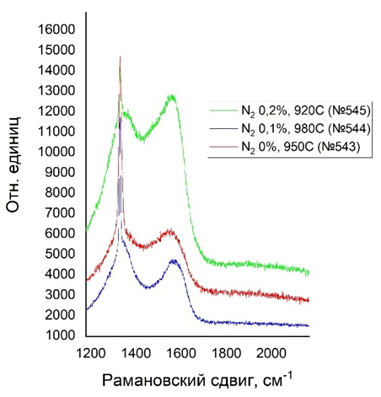 Рис. 1. Снимки РЭМ: а – образец №543 (без азота); б – образец №544 (с добавлением 0,1% азота).Рис. 2. Спектр КРС алмазоподобной плёнки полученной при активации газовой смеси накалённой вольфрамовой нитью.Рис. 1. Снимки РЭМ: а – образец №543 (без азота); б – образец №544 (с добавлением 0,1% азота).Рис. 2. Спектр КРС алмазоподобной плёнки полученной при активации газовой смеси накалённой вольфрамовой нитью.